1.ชื่อเรื่องฝากฝันไว้ข้างฝา2.หลักการและเหตุผล  เนื่องด้วยโรคหลอดเลือดสมอง  เป็นโรคที่ต้องใช้ความรวดเร็วในการวินิจฉัยและรักษา เพื่อให้ทัน Golden period ซึ่งปัจจุบันผู้ป่วยโรคหลอดเลือดสมองที่มารับบริการในโรงพยาบาลสมเด็จกว่าร้อยละ 60 มาไม่ทัน Golden period( 4.5 ชั่วโมง) ทำให้โอกาสที่จะได้รับยาละลายลิ่มเลือดลดลง ซึ่งแนวทางที่จะเพิ่มความรวดเร็วในการเข้าถึงระบบ Stroke Fast Track ให้มากขึ้นนั้น  งานอุบัติเหตุฉุกเฉิน จึงจัดกิจกรรมออกประชาสัมพันธ์ให้ความรู้ในชุมชน พร้อมแจกโปสเตอร์โรคหลอดเลือดสมองขนาด A4 ให้ประชาชนได้ติดไว้ที่บ้านในจุดที่สังเกตได้ง่ายทุกครัวเรือน โดยโปสเตอร์จะมีอาการของโรคหลอดเลือดสมอง เบอร์โทรฉุกเฉิน 1669 และเบอร์โทรศัพท์โรงพยาบาลสมเด็จ เพื่อให้ประชาชนสามารถแจ้งเหตุเข้ามาได้รวดเร็วเมื่อมีอาการ  เพิ่มการเข้าถึงบริการได้เร็วขึ้น3.วัตถุประสงค์    เพื่อเพิ่มการเข้าถึงบริการระบบ Stroke Fast Track ผู้ป่วยโรคหลอดเลือดสมอง4.สมมุติฐานป่วยผู้ป่วยโรคหลอดเลือดสมองมาทัน Golden period( 4.5 ชั่วโมง) เพิ่มมากขึ้นผู้ป่วยโรคหลอดเลือดสมองมาโดยระบบ EMS มากขึ้น5.ประโยชน์ที่ได้รับเพื่อให้ผู้รับบริการเข้าถึงระบบ Stroke Fast Track ได้เร็วขึ้นเพื่อให้ผู้รับบริการทราบช่องทางในการเข้าถึงระบบ EMS เพื่อเพิ่มโอกาสให้ผู้ป่วยโรคหลอดเลือดสมองได้รับยาละลายลิ่มเลือดมากขึ้น6.รูปแบบเก็บข้อมูลจำนวนผู้ป่วยที่มาทันเวลา Fast Track และข้อมูลการมาโดยระบบ EMS ของผู้ป่วยโรคหลอดเลือดสมอง ปีงบประมาณ 2561 ซึ่งยังไม่การจัดกิจกรรมประชาสัมพันธ์ในชุมชนเปรียบเทียบกับข้อมูลปีงบประมาณ 2562 ซึ่งเป็นข้อมูลหลังจัดกิจกรรมประชาสัมพันธ์ในชุมชน7.ประชากรที่ศึกษาผู้ป่วยที่มีอาการเข้าข่ายโรคหลอดเลือดสมองคือผู้ป่วยที่มีอาการ  ปากเบี้ยว  แขนขาอ่อนแรง พูดไม่ชัด ลิ้นแข็ง  ในเขตอำเภอสมเด็จทุกคนที่เข้ามารับริการในโรงพยาบาลสมเด็จทั้งแผนก ER และ OPD 8.เครื่องมือ โปสเตอร์โรคหลอดเลือดสมองขนาด 3X1.5 เมตร สำหรับติดในชุมชนและสติ๊กเกอร์โรคหลอดเลือดสมองขนาด A4 สำหรับติดตามครัวเรือน  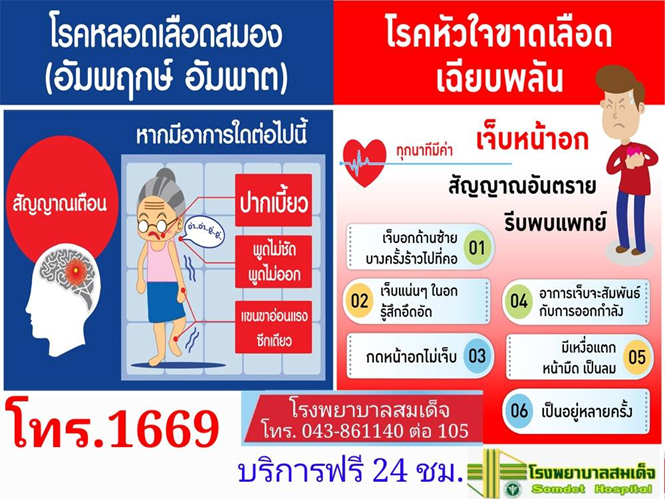 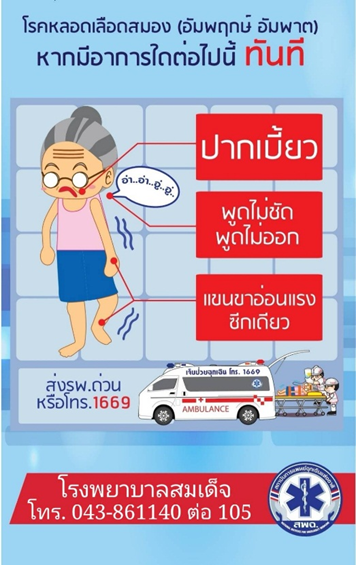 9.ขั้นตอนการดำเนินงานประชุม แพทย์ พยาบาล  เพื่อวางแผนคิดรูปแบบ การจัดกิจกรรมประสานงานกับเจ้าหน้าที่ รพ.สต. อสม. และผู้นำชุมชนในพื้นที่แต่ละตำบลเพื่อขอความร่วมมือในการออกประชาสัมพันธ์จัดตารางกำหนดวันจัดกิจกรรมในแต่ละตำบล เพื่อประสานงาน เจ้าหน้าที่ รพ.สต.กลุ่มอสม.และ ผู้นำชุมชนที่รับผิดชอบในพื้นที่นั้น ให้ทราบล่วงหน้าก่อนออกทำกิจกรรมจัดเจ้าหน้าโรงพยาบาลออกทำกิจกรรมประชาสัมพันธ์ในชุมชนตามตารางวันเวลาที่กำหนดร่วมกับเจ้าหน้าที่ รพ.สต.และอสม.โดยประสานผู้นำชุมชนให้ประกาศแจ้งเสียงตามสายเพื่อให้ประชาชนทราบก่อนลงพื้นที่ทำกิจกรรมลงพื้นที่เดินให้ความรู้ในชุมชนทุกครัวเรือนเกี่ยวกับอาการและอาการแสดงของโรคหลอดเลือดสมอง การใช้บริการ 1669 เมื่อมีอาการเจ็บป่วยฉุกเฉิน พร้อมแจกสติ๊กเกอร์โรคหลอดเลือดสมองติดไว้ทุกครัวเรือนและติดโปสเตอร์ประชาสัมพันธ์ขนาดใหญ่ในชุมชน อย่างน้อยตำบลละ 1 แห่ง เช่น สุขศาลา  ที่ทำการผู้ใหญ่บ้าน  หน้ารพ.สต. เป็นต้นเก็บข้อมูล On Set to Door  จากเวลาในแบบคัดกรองผู้ป่วยโรคหลอดเลือดสมองเพื่อรวบรวมข้อมูลผู้ป่วยที่มาทัน 4.5 ชม.นับจากมีอาการจนถึงโรงพยาบาลและข้อมูลการมาโดยระบบ EMS เพื่อนำมาเปรียบเทียบข้อมูลระหว่างปีงบประมาณ 2561 และ 256210.วิธีการวิเคราะห์ ใช้การวิเคราะห์ข้อมูลเชิงปริมาณ   โดยใช้  ร้อยละ  ค่าเฉลี่ย  จากข้อมูล On set to Door น้อยกว่า 4.5 ชม.      และการมาโรงพยาบาลโดยใช้บริการระบบ EMS ที่เก็บรวบรวมจากแบบคัดกรองผู้ป่วยโรงหลอดเลือดสมอง 11.ผลการวิเคราะห์12.อภิปรายผล13.ข้อเสนอแนะ 